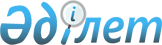 Об утверждении Соглашения об информационном взаимодействии государств-участников СНГ в области обеспечения транспортной безопасностиПостановление Правительства Республики Казахстан от 10 октября 2018 года № 630.
      Правительство Республики Казахстан ПОСТАНОВЛЯЕТ:
      1. Утвердить прилагаемое Соглашение об информационном взаимодействии государств-участников СНГ в области обеспечения транспортной безопасности, совершенное в Минске 30 мая 2014 года.
      2. Определить компетентными органами от Республики Казахстан в соответствии с Соглашением Министерство по инвестициям и развитию Республики Казахстан, Министерство внутренних дел Республики Казахстан.
      3. Министерству иностранных дел Республики Казахстан уведомить Исполнительный комитет Содружества Независимых Государств о принятом решении.
      4. Настоящее постановление вводится в действие со дня его подписания. СОГЛАШЕНИЕ 
об информационном взаимодействии государств-участников СНГ в области обеспечения транспортной безопасности
      Вступило в силу 5 ноября 2018 года - 
Бюллетень международных договоров РК 2018 г., № 6, ст. 81
      Правительства государств-участников Содружества Независимых Государств, далее именуемые Сторонами,
      в целях реализации:
      Декларации по вопросам обеспечения безопасности на транспорте в государствах-участниках Содружества Независимых Государств, принятой решением Совета глав правительств СНГ от 18 сентября 2003 года,
      приоритетных направлений сотрудничества государств-участников СНГ в сфере транспорта на период до 2020 года, утвержденных решением Совета глав правительств СНГ от 14 ноября 2008года,
      Соглашения о согласованном развитии международных транспортных коридоров, проходящих по территории государств-участников СНГ от 20 ноября 2009 года,
      признавая необходимость гармонизации законодательства о транспортной безопасности, в том числе в целях создания благоприятных условий для эффективной эксплуатации и развития участков международных транспортных коридоров, проходящих по территориям государств-участников СНГ,
      желая развивать международное сотрудничество по вопросам реализации практических мер, направленных на предупреждение актов незаконного вмешательства, угрожающих устойчивому и безопасному функционированию транспортного комплекса, создающих угрозу интересам личности, общества и государства,
      осознавая взаимную выгоду объединения усилий Сторон в области обеспечения транспортной безопасности и отмечая полезность двух- и многосторонних договоренностей об обмене информацией в этой области,
      согласились о нижеследующем: Статья 1
      Для целей настоящего Соглашения используются следующие термины:
      акт незаконного вмешательства - противоправное действие (бездействие), в том числе террористический акт, угрожающее безопасной деятельности транспортного комплекса, повлекшее за собой причинение вреда жизни и здоровью людей, материальный ущерб либо создавшее угрозу наступления таких последствий;
      категорирование объектов транспортной инфраструктуры и транспортных средств - отнесение их к определенным категориям с учетом степени угрозы совершения акта незаконного вмешательства и его возможных последствий;
      компетентные органы Сторон - органы, определяемые Сторонами для организации и осуществления информационного взаимодействия в рамках настоящего Соглашения;
      объекты транспортной инфраструктуры - технологический комплекс, включающий: железнодорожные, автомобильные вокзалы и станции; тоннели, эстакады, мосты; морские терминалы, акватории морских портов; порты, которые расположены на внутренних водных путях и в которых осуществляются посадка (высадка) пассажиров и (или) перевалка грузов повышенной опасности на основании специальных разрешений, судоходные гидротехнические сооружения; аэродромы, аэропорты, объекты систем связи, навигации и управления движением транспортных средств; участки автомобильных дорог, железнодорожных и внутренних водных путей, вертодромы, посадочные площадки, а также иные обеспечивающие функционирование транспортного комплекса здания, сооружения, устройства и оборудование;
      оценка уязвимости объектов транспортной инфраструктуры и транспортных средств - определение степени защищенности объектов транспортной инфраструктуры и транспортных средств от угроз совершения актов незаконного вмешательства;
      перевозчик - юридическое лицо или индивидуальный предприниматель, принявший на себя обязанность доставить пассажира, вверенный ему отправителем груз, багаж, грузобагаж из пункта отправления в пункт назначения, а также выдать груз, багаж, грузобагаж уполномоченному на его получение лицу (получателю);
      силы обеспечения транспортной безопасности - лица, ответственные за обеспечение транспортной безопасности в субъекте транспортной инфраструктуры, на объекте транспортной инфраструктуры, транспортном средстве, включая персонал субъекта транспортной инфраструктуры или подразделения транспортной безопасности, непосредственно связанные с обеспечением транспортной безопасности объектов транспортной инфраструктуры или транспортных средств;
      субъекты транспортной инфраструктуры - юридические и физические лица, являющиеся собственниками объектов транспортной инфраструктуры и/или транспортных средств или использующие их на ином законном основании;
      транспортная безопасность - состояние защищенности объектов транспортной инфраструктуры и транспортных средств от актов незаконного вмешательства;
      транспортные средства - устройства, предназначенные для перевозки физических лиц, грузов, багажа, ручной клади, личных вещей, животных или оборудования, установленных на указанных транспортных средствах устройств, и включающие:
      транспортные средства автомобильного транспорта, используемые для регулярной перевозки пассажиров и багажа или перевозки пассажиров и багажа по заказу либо используемые для перевозки опасных грузов, на осуществление которой требуется специальное разрешение;
      воздушные суда коммерческой гражданской авиации;
      воздушные суда авиации общего назначения;
      суда, используемые в целях торгового мореплавания (морские суда), за исключением прогулочных судов, спортивных парусных судов;
      суда, используемые на внутренних водных путях для перевозки пассажиров, за исключением прогулочных судов, спортивных парусных судов, и (или) для перевозки грузов повышенной опасности, допускаемых к перевозке по специальным разрешениям;
      железнодорожный подвижной состав, осуществляющий перевозку пассажиров и (или) грузов повышенной опасности, допускаемых к перевозке по специальным разрешениям;
      транспортные средства городского наземного электрического транспорта. Статья 2
      Предметом настоящего Соглашения является определение общих принципов организации информационного взаимодействия Сторон в целях:
      гармонизации подходов к выработке государственной политики и нормативно-правовому регулированию в области обеспечения транспортной безопасности;
      информирования об угрозах совершения и совершении актов незаконного вмешательства на объектах транспортной инфраструктуры и транспортных средствах при осуществлении международных перевозок по территориям государств-участников настоящего Соглашения. Статья 3
      Стороны определяют информационное взаимодействие по предмету настоящего Соглашения в качестве базовой составляющей устойчивого международного транзитного сообщения и создания взаимовыгодных условий для беспрепятственной перевозки пассажиров, грузов, багажа и грузобагажа по территории государств-участников настоящего Соглашения. Статья 4
      В рамках реализации настоящего Соглашения Стороны организуют информационное взаимодействие по следующим направлениям:
      определение угроз совершения актов незаконного вмешательства в деятельность объектов транспортной инфраструктуры и транспортных средств;
      проведение оценки уязвимости объектов транспортной инфраструктуры и транспортных средств;
      категорирование объектов транспортной инфраструктуры и транспортных средств;
      разработка и реализация требований по обеспечению транспортной безопасности;
      планирование и реализация мер по обеспечению транспортной безопасности;
      обучение и аттестация сил обеспечения транспортной безопасности;
      осуществление государственного контроля (надзора) в области обеспечения транспортной безопасности;
      информационное, материально-техническое и научно-техническое обеспечение транспортной безопасности;
      формирование согласованной позиции по вопросам защиты объектов транспортной инфраструктуры и транспортных средств от актов незаконного вмешательства в рамках участия государств-участников настоящего Соглашения в деятельности международных организаций. Статья 5
      1. Стороны организуют информационное взаимодействие в целях незамедлительного информирования об угрозах совершения и совершении актов незаконного вмешательства в деятельность объектов транспортной инфраструктуры, находящихся на территориях государств-участников настоящего Соглашения, и (или) транспортных средств, используемых для осуществления международных перевозок в государства, из государств и (или) через территорию государств-участников настоящего Соглашения.
      2. Меры по незамедлительному информированию осуществляются Стороной, располагающей информацией об угрозах совершения и совершении актов незаконного вмешательства в деятельность объектов транспортной инфраструктуры и (или) транспортных средств, указанных в части первой настоящей статьи.
      3. Информация об угрозах совершения и совершении актов незаконного вмешательства в деятельность объектов транспортной инфраструктуры и (или) транспортных средств подлежит передаче Стороной, располагающей данной информацией, другой Стороне в порядке, согласованном компетентными органами Сторон, в случае наличия:
      информации об угрозах совершения и совершении актов незаконного вмешательства в деятельность объекта транспортной инфраструктуры, находящегося на территории другого государства-участника настоящего Соглашения;
      информации об угрозах совершения и совершении актов незаконного вмешательства в деятельность объекта транспортной инфраструктуры, находящегося на территории государства-участника настоящего Соглашения, располагающего данной информацией, и используемого для осуществления международных перевозок в другое государство, из другого государства и (или) через территорию другого государства-участника настоящего Соглашения;
      информации об угрозах совершения и совершении актов незаконного вмешательства в деятельность транспортного средства, используемого для осуществления международных перевозок в другое государство, из другого государства и (или) через территорию другого государства-участника настоящего Соглашения. Статья 6
      1. Для осуществления информационного взаимодействия по предмету настоящего Соглашения каждая из Сторон определяет компетентный орган, уполномоченный:
      направлять компетентным органам Сторон информацию о содержании нормативных правовых актов, принятых в государстве-участнике настоящего Соглашения в целях государственного регулирования в области обеспечения транспортной безопасности, в том числе своевременно информировать об изменении законодательства в этой области;
      представлять компетентным органам Сторон разъяснения по применению нормативных правовых актов, принятых в государстве-участнике настоящего Соглашения в целях государственного регулирования в области обеспечения транспортной безопасности;
      рассматривать предложения компетентных органов Сторон по вопросам выработки и реализации государственной политики и нормативно-правовому регулированию в области обеспечения транспортной безопасности;
      информировать компетентные органы Сторон об угрозах совершения и совершении актов незаконного вмешательства на объектах транспортной инфраструктуры и транспортных средствах в соответствии со статьей 5 настоящего Соглашения.
      2. Стороны определяют перечень своих компетентных органов и сообщают об этом депозитарию при сдаче уведомления о выполнении внутригосударственных процедур, необходимых для вступления в силу настоящего Соглашения.
      Об изменении перечня компетентных органов каждая из Сторон в течение одного месяца с даты принятия такого решения письменно уведомляет депозитарий.
      3. Компетентные органы Сторон устанавливают прямые контакты, организуют взаимодействие и осуществляют информационный обмен в целях реализации настоящего Соглашения. Статья 7
      В целях обеспечения практической реализации настоящего Соглашения компетентные органы Сторон могут создавать совместные рабочие группы экспертов.
      Основной задачей рабочих групп экспертов является разработка предложений, связанных с осуществлением Сторонами информационного взаимодействия, предложений по организации непрерывного наблюдения за реализацией Сторонами настоящего Соглашения и, при необходимости, его пересмотра. Статья 8
      Каждая Сторона обеспечивает представление другой Стороне информации, необходимой для выполнения настоящего Соглашения.
      Обмен информацией в рамках настоящего Соглашения производится на безвозмездной основе.
      Каждая Сторона не передает третьим сторонам информацию, полученную в рамках настоящего Соглашения от другой Стороны, без ее письменного согласия. Статья 9
      Настоящее Соглашение не затрагивает прав и обязательств каждой из Сторон, вытекающих для нее из других международных договоров, участником которых является ее государство. Статья 10
      В настоящее Соглашение по взаимному согласию Сторон могут быть внесены изменения и дополнения, являющиеся его неотъемлемой частью, которые оформляются соответствующим протоколом. Статья 11
      Спорные вопросы между Сторонами, возникающие при применении и толковании настоящего Соглашения, решаются путем консультаций и переговоров заинтересованных Сторон или посредством другой согласованной заинтересованными Сторонами процедуры. Статья 12
      Настоящее Соглашение вступает в силу с даты получения депозитарием третьего уведомления о выполнении подписавшими его Сторонами внутригосударственных процедур, необходимых для его вступления в силу.
      Для Сторон, выполнивших внутригосударственные процедуры позднее, настоящее Соглашение вступает в силу с даты получения депозитарием соответствующих документов. Статья 13
      Настоящее Соглашение после его вступления в силу открыто для присоединения любого государства путем передачи депозитарию документа о присоединении.
      Для государства-участника СНГ настоящее Соглашение вступает в силу по истечении 30 дней с даты получения депозитарием документа о присоединении.
      Для государства, не являющегося участником СНГ, настоящее Соглашение вступает в силу по истечении 30 дней с даты получения депозитарием последнего уведомления о согласии подписавших его или присоединившихся к нему государств на такое присоединение. Статья 14
      Настоящее Соглашение заключается на неопределенный срок.
      Каждая из Сторон вправе выйти из настоящего Соглашения, направив депозитарию письменное уведомление о таком своем намерении не позднее чем за шесть месяцев до выхода и урегулировав обязательства, возникшие во время действия Соглашения.
      Совершено в городе Минске 30 мая 2014 года в одном подлинном экземпляре на русском языке. Подлинный экземпляр хранится в Исполнительном комитете Содружества Независимых Государств, который направит каждому государству, подписавшему настоящее Соглашение, его заверенную копию.
					© 2012. РГП на ПХВ «Институт законодательства и правовой информации Республики Казахстан» Министерства юстиции Республики Казахстан
				
      Премьер-Министр 
Республики Казахстан 

Б. Сагинтаев
Утвержден
постановлением Правительства
Республики Казахстан
от 10 октября 2018 года № 630
